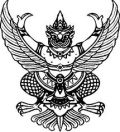 ส่วนราชการ  สาขาวิชา............................................  คณะครุศาสตร์  มหาวิทยาลัยราชภัฏบุรีรัมย์ที่   อว  ๐๖๒๔.๒ /.......................................                        วันที่   .....................................................  เรื่อง   ขออนุมัติโครงการ.............................................................................................................................เรียน   อธิการบดีมหาวิทยาลัยราชภัฏบุรีรัมย์	    ด้วยสาขาวิชา /กลุ่มวิชา.............................................คณะครุศาสตร์  ได้จัดทำโครงการ....................................................................................................................โครงการย่อย  ชื่อ..............................................โดยมีวัตถุประสงค์เพื่อ......................................................................................................................................... ในวันที่...................เดือน...............................................................พ.ศ. ...................  เวลา  ......................น.  ณ  ....................................................................................		ดังนั้น  สาขาวิชา/กลุ่มวิชา  จึงขออนุมัติโครงการเลขที่............ ชื่อโครงการ........................................... ......................................................................  โครงการย่อยที่............  ชื่อ............................................................ เป็นเงินทั้งสิ้น..................................................บาท  (.............................................................................................)รหัสโครงการ  65-01-2003  ดังเอกสารที่แนบมาพร้อมนี้	จึงเรียนมาเพื่อโปรดพิจารณาอนุมัติ                                    (..................................................)                                     ตำแหน่ง......................................................................                                                                         ผู้เสนอโครงการแบบขออนุมัติโครงการ  ปีงบประมาณ  2565คณะครุศาสตร์  มหาวิทยาลัยราชภัฏบุรีรัมย์1. ชื่อโครงการ   :  โครงการเลขที่  ..............  ชื่อ  ..................................................................................				   โครงการย่อยเลขที่  ..........   ชื่อโครงการ ..............................................................                    :  รหัสโครงการ   65-01-2003  2.  สถานภาพของโครงการ       โครงการใหม่  							    เป็นโครงการต่อเนื่องจาก  โครงการ.....................................................									..............................................................................................................  3.  ผู้รับผิดชอบโครงการ  :  .........................................................................................................4. ความสอดคล้อง/ตอบสนองของโครงการกับแผนกลยุทธ์มหาวิทยาลัยและการประกันคุณภาพการศึกษา 
    (โครงการที่เสนอขอหนึ่งโครงการอาจสามารถสอดคล้องและตอบสนองได้หลายส่วน)	4.1 สอดคล้องกับยุทธศาสตร์มหาวิทยาลัยราชภัฏเพื่อการพัฒนาท้องถิ่นระยะ  20  ปี (2560-2579)		  ยุทธศาสตร์ที่  1  การพัฒนาท้องถิ่น  		  ยุทธศาสตร์ที่  2  การผลิตและการพัฒนาครู  		  ยุทธศาสตร์ที่  3  การยกระดับคุณภาพการศึกษา  		  ยุทธศาสตร์ที่  4  การพัฒนาระบบบริหารจัดการ	4.2 สอดคล้องกับยุทธศาสตร์การพัฒนาของหน่วยงานและตัวชี้วัด4.3 สอดคล้องกับการประกันคุณภาพภายในระดับหลักสูตร	4.4 สอดคล้องกับการประกันคุณภาพภายในระดับคณะ5. รูปแบบการบูรณาการโครงการกับ		[   ]  การจัดการเรียนการสอน  ระบุ 				[   ]  รายวิชา....................................................................................................................				[   ]  การเปิดรายวิชาใหม่ ........................................ หลักสูตร....................................				[   ]  การต่อยอดสู่หนังสือตำรา ................................. หลักสูตร....................................				[   ]  อื่นๆ ..........................................................................		[   ]  การวิจัย  ระบุโครงการวิจัย  ...............................................................................................	[   ]  การบริการวิชาการ  ..........................................................................................................    [   ]  การปฏิบัติงาน /อื่น ๆ (ระบุ)..................................................................................... 6. หลักการและเหตุผล............................................................................................................................................................................…………………………………………………………………………………………………………………………………………………………............................................................................................................................................................................…………………………………………………………………………………………………………………………………………………………............................................................................................................................................................................…………………………………………………………………………………………………………………………………………………………............................................................................................................................................................................…………………………………………………………………………………………………………………………………………………………............................................................................................................................................................................…………………………………………………………………………………………………………………………………………………………............................................................................................................................................................................…………………………………………………………………………………………………………………………………………………………............................................................................................................................................................................…………………………………………………………………………………………………………………………………………………………............................................................................................................................................................................…………………………………………………………………………………………………………………………………………………………............................................................................................................................................................................…………………………………………………………………………………………………………………………………………………………7.  วัตถุประสงค์         	     7.1  ....................................................................................................................................................     7.2  ...................................................................................................................................................                      7.3   ………………………………………………………………………………………………………………………………….  8.  กิจกรรมที่ดำเนินงานในโครงการ  ประกอบด้วย	8.1   ..............................................................................................................................................	8.2   ………………………………………………………………………………………………………………………………….  9.	ตัวชี้วัดความสำเร็จ     9.1  เชิงปริมาณ    	    9.1.1  มีผู้เข้าร่วมเข้าร่วมโครงการไม่น้อยกว่า............................คน                 9.1.2  ผู้เข้าร่วมโครงการมีความพึงพอใจในกิจกรรมอย่างน้อยร้อยละ.......................                      9.1.3  ผู้เข้าร่วมโครงการสามารถนำความรู้ไปใช้ประโยชน์ไม่น้อยกว่าร้อยละ...........................        	    9.1.4  .........................................................................................................................................          9.2  เชิงคุณภาพ      9.2.1  ผู้เข้าร่วมโครงการได้พัฒนา......................................................................ในระดับ...........                9.2.2  ผู้เข้าร่วมโครงการสามารถนำความรู้ไปใช้ประโยชน์ในระดับ.........................................       9.2.3  ...................................................................................................................................  10.	กลุ่มเป้าหมายและผู้เข้าร่วมโครงการ    ดังนี้          10.1  .................................................................................   จำนวน...................คน	     10.2  ...................................................................................  จำนวน...................คน11.  ระยะเวลาการดำเนินงานโครงการ	12.	สถานที่ดำเนินโครงการ     .....................................................................................................................13. งบประมาณ             จำนวนงบประมาณที่ได้รับ โครงการเลขที่........โครงการ………………………………………………………เป็นเงิน  ..................................  บาท  (............................................................)  รหัสโครงการ   65-01-2003  ใช้ในการดำเนินการ  ดังนี้-------ถัวจ่ายทุกรายการ-------14.	ผลที่คาดว่าจะได้รับ14.1 ............................................................................................................................................      14.2 ......................................................................................................................................................           14.3  .............................................................................................................................................             			     ลงชื่อ ....................................................................
                                                        (……………………………………..……………….)                                                          ตำแหน่ง……………………………………………………..                                                                                 ผู้เสนอโครงการ					     ลงชื่อ ........................................................................
                                                      (......................................................................)                                                          ตำแหน่ง   ...........................................................                                                                                 ผู้เห็นชอบโครงการ							     ลงชื่อ ...........................................................................								            (อาจารย์ ดร.พัชนี  กุลฑานันท์)								                 คณบดีคณะครุศาสตร์                                                                                    ผู้อนุมัติโครงการยุทธศาสตร์กลยุทธ์ที่ ประเด็นยุทธศาสตร์ที่ 1 : พัฒนาคุณภาพบัณฑิตให้เป็นไปตามมาตรฐานวิชาการและวิชาชีพ เป็นที่ยอมรับตามมาตรฐานสากล ประเด็นยุทธศาสตร์ที่ 2 : พัฒนาระบบบริหารจัดการและยกระดับคุณภาพมาตรฐานการวิจัยและพัฒนาสู่มาตรฐานสากล ประเด็นยุทธศาสตร์ที่ 3 : พัฒนามาตรฐานการให้บริการวิชาการ การแลกเปลี่ยนเรียนรู้ถ่ายทอดเทคโนโลยีเพื่อตอบสนองความต้องการของชุมชนท้องถิ่นอย่างยั่งยืน ประเด็นยุทธศาสตร์ที่ 4 : พัฒนาและเพิ่มประสิทธิภาพระบบสารสนเทศเพื่อการบริหารจัดการรองรับความก้าวหน้าทางวิชาชีพครูและเป็นที่ยอมรับระดับสากล ประเด็นยุทธศาสตร์ที่ 5 : ส่งเสริมสืบสาน ทำนุบำรุงและเผยแพร่ศิลปวัฒนธรรมอีสานใต้ให้มีความโดดเด่นสู่สากล ประเด็นยุทธศาสตร์ที่ 6 : พัฒนาคุณภาพและมาตรฐานอาจารย์และบุคลากรทุกระดับสู่การปฏิบัติงานอย่างมืออาชีพสู่มาตรฐานสากล ประเด็นยุทธศาสตร์ที่ 7 : พัฒนาระบบบริหารจัดการทรัพย์สินและสิทธิประโยชน์ของมหาวิทยาลัย
ให้เกิดประสิทธิภาพและเกิดประโยชน์สูงสุด ประเด็นยุทธศาสตร์ที่ 8 : สร้างวัฒนธรรมองค์กรในการปฏิบัติงานที่มุ่งเน้นการมีคุณธรรมจริยธรรมและวัฒนธรรมคุณภาพ ประเด็นยุทธศาสตร์ที่ 9 : พัฒนาระบบบริหารจัดการอย่างมีธรรมาภิบาลองค์ประกอบตัวบ่งชี้ที่ องค์ประกอบที่ 1 การกำกับมาตรฐาน องค์ประกอบที่ 2 บัณฑิต องค์ประกอบที่ 3 นักศึกษา องค์ประกอบที่ 4 อาจารย์ องค์ประกอบที่ 5 หลักสูตร การเรียนการสอน    การประเมินผู้เรียน องค์ประกอบที่ 6 สิ่งสนับสนุนการเรียนรู้องค์ประกอบตัวบ่งชี้ที่ องค์ประกอบที่ 1 การผลิตบัณฑิต องค์ประกอบที่ 2 การวิจัย องค์ประกอบที่ 3 การบริการวิชาการ องค์ประกอบที่ 4 การทำนุบำรุงศิลปะวัฒนธรรม องค์ประกอบที่ 5 การบริหารจัดการที่กิจกรรมระยะเวลาดำเนินการ1ขั้นวางแผนการดำเนินโครงการ(P)1.11.22ขั้นดำเนินงานตามโครงการ (D)2.12.22.33ขั้นติดตาลผลโครงการ (C)3.13.24ขั้นนำผลการดำเนินโครงการมาปรับปรุงแก้ไข  (A)4.14.2ที่รายการงบประมาณ (บาท)13.113.213.313.413.5รวมเป็นเงิน (………………………………………………….)